Lesson Plan: Sensing and Conditionals  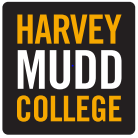 Topic Description: This unit focuses on the use of sensing and conditional statements to traverse through portals in each level.   Sensing is when a sprite knows when it is touching a certain color.  Conditional statements are "if-then" statements, allowing for something to happen only if a certain criteria is met.Objectives:The student will be able to: Understand how to use Scratch to sense the world around themUse If Statements to solve puzzlesOutline of the Lesson: Demo Level 3.1 (5 minutes)Independent Work in Scratch (15 minutes)Demo Sensing and Conditionals (5 minutes) Independent Work in Scratch (15 minutes)Journal Entry (10 minutes)Teaching/Learning Strategies: Demo Level 3.1Open up level 3.1 and position blocks to get the solution below: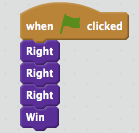 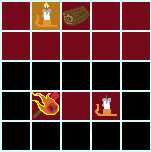 Have the students build the solution successfullyIndependent Work in ScratchLet the students work through more of the World 3 PuzzlesTell them that, if they get to 3.5, they should run their solution multiple times to make sure it works each timeDemo of Sensing and ConditionalsUsing Level 3.5, demonstrate how to use Sensing and a Conditionals to solve the puzzle (either one of the two solutions below is valid):Make sure you show the kids the entire process of building the solution. These are confusing concepts.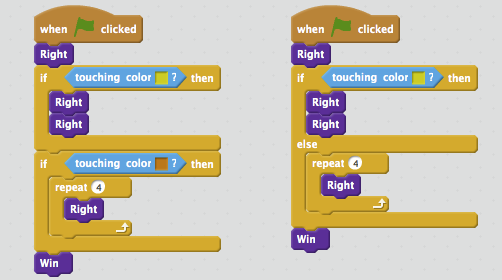 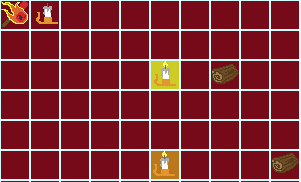 Independent Work in Scratch Have the students continue World 3 puzzlesSome of these (especially 3.6) are challenging, so let the students know they can move on if they get stuck
Journal Blog EntryStudents will answer the question, “what did you learn today”?Resources: http://scratch.mit.edu